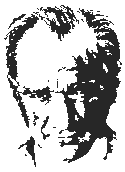 2022 – 2023 EĞİTİM ÖĞRETİM YILI1/A SINIFIGÖRSEL SANATLAR DERSİÜNİTELENDİRİLMİŞ YILLIK PLANYARIYIL TATİLİSınıf Öğretmeni    								         OLUR								www.mbsunu.com…./09/2022    Okul Müdürü	Ünite No: 1Ünite No: 1Ünite No: 1SÜRESÜRESÜREÖĞRENME ALANIALT ÖĞRENME ALANLARIKAZANIMLARETKİNLİKLERÖĞRENME ÖĞRETME YÖNTEM VE TEKNİKLERİKULLANILAN EĞİTİM TEKNOLOJİLERİ ARAÇ VE GEREÇLERAÇIKLAMALARÖLÇME VE DEĞERLENDİRMEAYHAFTASAATÖĞRENME ALANIALT ÖĞRENME ALANLARIKAZANIMLARETKİNLİKLERÖĞRENME ÖĞRETME YÖNTEM VE TEKNİKLERİKULLANILAN EĞİTİM TEKNOLOJİLERİ ARAÇ VE GEREÇLERAÇIKLAMALARÖLÇME VE DEĞERLENDİRMEEYLÜL(1.HAFTA)12 Eylül – 16 Eylül1 SAATGörsel İletişim ve BiçimlendirmeG.1.1.1. Görsel sanat çalışmalarını oluştururken uygulama basamaklarını ifade eder.Görsel sanat çalışması oluşturma süreci; araştırma, bilgiye ulaşma, gözlem, malzemenin belirlenmesi,tasarlama ve biçimlendirme basamaklarını içerir.1.Anlatım2. Gösteri3. Örnek olay4. Grup çalışmalarıA. Yazılı Kaynaklar1. Öykü, hikâye kitaplarıB. Kaynak kişiler1.Öğretmenler2. Okul müdürü3. Aile bireyleri4. Çevremizdeki kurumlarda çalışanlar.C. Görsel Kaynaklar1. Etkinlik örnekleri2. Bilgisayar vb.3. Levhalar4. ResimlerGörsel sanat çalışması oluşturma süreci; araştırma, bilgiye ulaşma, gözlem, malzemenin belirlenmesi,tasarlama ve biçimlendirme basamaklarını içerir.Çalışma Değerlendirme FormuSüreç Değerlendirme FormuEYLÜL(2.HAFTA)19 Eylül – 23 Eylül1 SAATGörsel İletişim ve BiçimlendirmeG.1.1.2. Görsel sanat çalışmalarında farklı materyal, malzeme, gereç ve teknikleri kullanır.Uygulama yaptırılırken -öğrencinin bilgi düzeyi ve ekonomik imkânlar ölçüsünde- oyun hamuru, kil, kâğıt, boyar malzeme vb.nin yanı sıra dijital teknolojilerden (fotoğraf makinesi, tablet, akıllı tahta vb.)yararlanılmasıüzerinde de durulabilir.1.Anlatım2. Gösteri3. Örnek olay4. Grup çalışmalarıA. Yazılı Kaynaklar1. Öykü, hikâye kitaplarıB. Kaynak kişiler1.Öğretmenler2. Okul müdürü3. Aile bireyleri4. Çevremizdeki kurumlarda çalışanlar.C. Görsel Kaynaklar1. Etkinlik örnekleri2. Bilgisayar vb.3. Levhalar4. ResimlerUygulama yaptırılırken -öğrencinin bilgi düzeyi ve ekonomik imkânlar ölçüsünde- oyun hamuru, kil, kâğıt, boyar malzeme vb.nin yanı sıra dijital teknolojilerden (fotoğraf makinesi, tablet, akıllı tahta vb.)yararlanılmasıüzerinde de durulabilir.Çalışma Değerlendirme FormuSüreç Değerlendirme FormuEYLÜL(3.HAFTA)26 Eylül – 30 Eylül1 SAATGörsel İletişim ve BiçimlendirmeG.1.1.3. Duygu ve düşüncelerini görsel sanat çalışmasına yansıtırKazanımla ilgili değerler üzerinde durulmalıdır.1.Anlatım2. Gösteri3. Örnek olay4. Grup çalışmalarıA. Yazılı Kaynaklar1. Öykü, hikâye kitaplarıB. Kaynak kişiler1.Öğretmenler2. Okul müdürü3. Aile bireyleri4. Çevremizdeki kurumlarda çalışanlar.C. Görsel Kaynaklar1. Etkinlik örnekleri2. Bilgisayar vb.3. Levhalar4. ResimlerKazanımla ilgili değerler üzerinde durulmalıdır.Çalışma Değerlendirme FormuSüreç Değerlendirme FormuÜnite No : 1Ünite No : 1Ünite No : 1SÜRESÜRESÜREÖĞRENME ALANIALT ÖĞRENME ALANLARIKAZANIMLARETKİNLİKLERÖĞRENME ÖĞRETME YÖNTEM VE TEKNİKLERİKULLANILAN EĞİTİM TEKNOLOJİLERİ ARAÇ VE GEREÇLERAÇIKLAMALARÖLÇME VE DEĞERLENDİRMEAYHAFTASAATÖĞRENME ALANIALT ÖĞRENME ALANLARIKAZANIMLARETKİNLİKLERÖĞRENME ÖĞRETME YÖNTEM VE TEKNİKLERİKULLANILAN EĞİTİM TEKNOLOJİLERİ ARAÇ VE GEREÇLERAÇIKLAMALARÖLÇME VE DEĞERLENDİRMEEKİM(4.HAFTA)3 Ekim – 7 Ekim1 SAATGörsel İletişim ve BiçimlendirmeG.1.1.4. Görsel sanat çalışmalarını temalardan, konulardan, fikirlerden, şiirlerden, hikâyelerden esinlenerek oluşturur.Kazanımla ilgili değerler üzerinde durulmalıdır.1.Anlatım2. Gösteri3. Örnek olay4. Grup çalışmalarıA. Yazılı Kaynaklar1. Öykü, hikâye kitaplarıB. Kaynak kişiler1.Öğretmenler2. Okul müdürü3. Aile bireyleri4. Çevremizdeki kurumlarda çalışanlar.C. Görsel Kaynaklar1. Etkinlik örnekleri2. Bilgisayar vb.3. Levhalar4. ResimlerKazanımla ilgili değerler üzerinde durulmalıdır.Çalışma Değerlendirme FormuSüreç Değerlendirme FormuEKİM(5.HAFTA)10 Ekim – 14 Ekim1 SAATGörsel İletişim ve BiçimlendirmeG.1.1.5. İki boyutlu yüzey üzerinde biçimleri düzenler.Geometrik (kare, daire, üçgen vb.) ve organik biçimler oluşturularak renkli fon kartonu üzerindedüzenlenmesi sağlanır.1.Anlatım2. Gösteri3. Örnek olay4. Grup çalışmalarıA. Yazılı Kaynaklar1. Öykü, hikâye kitaplarıB. Kaynak kişiler1.Öğretmenler2. Okul müdürü3. Aile bireyleri4. Çevremizdeki kurumlarda çalışanlar.C. Görsel Kaynaklar1. Etkinlik örnekleri2. Bilgisayar vb.3. Levhalar4. ResimlerGeometrik (kare, daire, üçgen vb.) ve organik biçimler oluşturularak renkli fon kartonu üzerindedüzenlenmesi sağlanır.Çalışma Değerlendirme FormuSüreç Değerlendirme FormuEKİM(6.HAFTA)17 Ekim – 21 Ekim1 SAATGörsel İletişim ve BiçimlendirmeG.1.1.6. Görsel sanat çalışmasında figür-mekân ilişkisini ifade eder.Yakınlık, uzaklık, büyüklük ve küçüklük ilişkileri üzerinde durulur.1.Anlatım2. Gösteri3. Örnek olay4. Grup çalışmalarıA. Yazılı Kaynaklar1. Öykü, hikâye kitaplarıB. Kaynak kişiler1.Öğretmenler2. Okul müdürü3. Aile bireyleri4. Çevremizdeki kurumlarda çalışanlar.C. Görsel Kaynaklar1. Etkinlik örnekleri2. Bilgisayar vb.3. Levhalar4. ResimlerYakınlık, uzaklık, büyüklük ve küçüklük ilişkileri üzerinde durulur.Çalışma Değerlendirme FormuSüreç Değerlendirme FormuÜnite No: 1Ünite No: 1Ünite No: 1SÜRESÜRESÜREÖĞRENME ALANIALT ÖĞRENME ALANLARIKAZANIMLARETKİNLİKLERÖĞRENME ÖĞRETME YÖNTEM VE TEKNİKLERİKULLANILAN EĞİTİM TEKNOLOJİLERİ ARAÇ VE GEREÇLERAÇIKLAMALARÖLÇME VE DEĞERLENDİRMEAYHAFTASAATÖĞRENME ALANIALT ÖĞRENME ALANLARIKAZANIMLARETKİNLİKLERÖĞRENME ÖĞRETME YÖNTEM VE TEKNİKLERİKULLANILAN EĞİTİM TEKNOLOJİLERİ ARAÇ VE GEREÇLERAÇIKLAMALARÖLÇME VE DEĞERLENDİRMEEKİM(7.HAFTA)24 Ekim – 28 Ekim1 SAATGörsel İletişim ve BiçimlendirmeG.1.1.7. Görsel sanat çalışmasında büyüklük-küçüklük ilişkilerini kullanır.Bir sanat eserindeki benzer veya farklı olan objeler arasındaki büyüklük-küçüklük ilişkisi açıklanarakuygulamalar yaptırılır.1.Anlatım2. Gösteri3. Örnek olay4. Grup çalışmalarıA. Yazılı Kaynaklar1. Öykü, hikâye kitaplarıB. Kaynak kişiler1.Öğretmenler2. Okul müdürü3. Aile bireyleri4. Çevremizdeki kurumlarda çalışanlar.C. Görsel Kaynaklar1. Etkinlik örnekleri2. Bilgisayar vb.3. Levhalar4. ResimlerBir sanat eserindeki benzer veya farklı olan objeler arasındaki büyüklük-küçüklük ilişkisi açıklanarakuygulamalar yaptırılır.Çalışma Değerlendirme FormuSüreç Değerlendirme FormuEKİM - KASIM(8.HAFTA)31 Ekim – 4 Kasım1 SAATGörsel İletişim ve BiçimlendirmeG.1.1.8. Çevresindeki objeleri ve figürleri gözlemleyerek çizimlerini yapar.Sanatçıların çevrelerinde olup bitenleri çok daha dikkatli gözlemleyebilmeleri üzerinde durulur. Bununaynı zamanda bir sorumluluk olduğu belirtilir ve duyarlılığı da beraberinde getiren bir davranış olduğu anlatılır.1.Anlatım2. Gösteri3. Örnek olay4. Grup çalışmalarıA. Yazılı Kaynaklar1. Öykü, hikâye kitaplarıB. Kaynak kişiler1.Öğretmenler2. Okul müdürü3. Aile bireyleri4. Çevremizdeki kurumlarda çalışanlar.C. Görsel Kaynaklar1. Etkinlik örnekleri2. Bilgisayar vb.3. Levhalar4. ResimlerSanatçıların çevrelerinde olup bitenleri çok daha dikkatli gözlemleyebilmeleri üzerinde durulur. Bununaynı zamanda bir sorumluluk olduğu belirtilir ve duyarlılığı da beraberinde getiren bir davranış olduğu anlatılır.Çalışma Değerlendirme FormuSüreç Değerlendirme FormuKASIM(9.HAFTA)07 Kasım – 11 Kasım1 SAATGörsel İletişim ve BiçimlendirmeG.1.1.9. Üç boyutlu çalışma oluşturur.Bu çalışmalar oluşturulurken kesme, yapıştırma, elle şekillendirme gibi teknikler kullanılarak origami, kil ileşekillendirme vb. çalışmalar oluşturulabilir. Çalışma yardımlaşma ile gerçekleştirilebilir.1.Anlatım2. Gösteri3. Örnek olay4. Grup çalışmalarıA. Yazılı Kaynaklar1. Öykü, hikâye kitaplarıB. Kaynak kişiler1.Öğretmenler2. Okul müdürü3. Aile bireyleri4. Çevremizdeki kurumlarda çalışanlar.C. Görsel Kaynaklar1. Etkinlik örnekleri2. Bilgisayar vb.3. Levhalar4. ResimlerBu çalışmalar oluşturulurken kesme, yapıştırma, elle şekillendirme gibi teknikler kullanılarak origami, kil ileşekillendirme vb. çalışmalar oluşturulabilir. Çalışma yardımlaşma ile gerçekleştirilebilir.Çalışma Değerlendirme FormuSüreç Değerlendirme FormuÜnite No : 1Ünite No : 1Ünite No : 1SÜRESÜRESÜREÖĞRENME ALANIALT ÖĞRENME ALANLARIKAZANIMLARETKİNLİKLERÖĞRENME ÖĞRETME YÖNTEM VE TEKNİKLERİKULLANILAN EĞİTİM TEKNOLOJİLERİ ARAÇ VE GEREÇLERAÇIKLAMALARÖLÇME VE DEĞERLENDİRMEAYHAFTASAATÖĞRENME ALANIALT ÖĞRENME ALANLARIKAZANIMLARETKİNLİKLERÖĞRENME ÖĞRETME YÖNTEM VE TEKNİKLERİKULLANILAN EĞİTİM TEKNOLOJİLERİ ARAÇ VE GEREÇLERAÇIKLAMALARÖLÇME VE DEĞERLENDİRMEKASIM14 - 18 Kasım1.ARA TATİL1.ARA TATİL1.ARA TATİL1.ARA TATİL1.ARA TATİL1.ARA TATİL1.ARA TATİLKASIM(10.HAFTA)21 Kasım – 25 Kasım1 SAATGörsel İletişim ve BiçimlendirmeG.1.1.10. Görsel sanat çalışmasını oluştururken sanat elemanlarını kullanır.Renk: Ana renkÇizgi: Zikzak, nokta, dalgalı, spiralBiçim/Şekil: Geometrik, organik1.Anlatım2. Gösteri3. Örnek olay4. Grup çalışmalarıA. Yazılı Kaynaklar1. Öykü, hikâye kitaplarıB. Görsel Kaynaklar1. Etkinlik örnekleri2. Bilgisayar vb.3. Levhalar4. ResimlerRenk: Ana renkÇizgi: Zikzak, nokta, dalgalı, spiralBiçim/Şekil: Geometrik, organikÇalışma Değerlendirme FormuSüreç Değerlendirme FormuKASIM - ARALIK(11.HAFTA)28 Kasım – 2 Aralık1 SAATKültürel MirasG.1.2.1. Sanatın, kültürün bir parçası olduğunu fark eder.Farklı sanat örneklerinden hareketle, sanatın bir milleti, toplumu veya medeniyeti oluşturan yerel veevrensel değerler içeren kültür ürünleri olduğu üzerinde durulur.1.Anlatım2. Gösteri3. Örnek olay4. Grup çalışmalarıA. Yazılı Kaynaklar1. Öykü, hikâye kitaplarıB. Görsel Kaynaklar1. Etkinlik örnekleri2. Bilgisayar vb.3. Levhalar4. ResimlerFarklı sanat örneklerinden hareketle, sanatın bir milleti, toplumu veya medeniyeti oluşturan yerel veevrensel değerler içeren kültür ürünleri olduğu üzerinde durulur.Çalışma Değerlendirme FormuSüreç Değerlendirme FormuARALIK(12.HAFTA)5 Aralık - 9 Aralık1 SAATKültürel MirasG.1.2.2. Müze, sanat galerisi, sanatçı atölyesi, ören yeri vb. ile ilgili izlenimlerini söyler.Gerçekleştirilecek müze, ören yeri, sanatçı atölyesi ziyareti veya müze, ören yeri ile ilgili video, film,belgesel, sanal tur izletimi sonrası veya müze, ören yeri, sanatçı atölyesi ile ilgili görseller gösterildiktensonra düşüncelerini söylemeleri istenir.1.Anlatım2. Gösteri3. Örnek olay4. Grup çalışmalarıA. Yazılı Kaynaklar1. Öykü, hikâye kitaplarıB. Görsel Kaynaklar1. Etkinlik örnekleri2. Bilgisayar vb.3. Levhalar4. ResimlerGerçekleştirilecek müze, ören yeri, sanatçı atölyesi ziyareti veya müze, ören yeri ile ilgili video, film,belgesel, sanal tur izletimi sonrası veya müze, ören yeri, sanatçı atölyesi ile ilgili görseller gösterildiktensonra düşüncelerini söylemeleri istenir.Çalışma Değerlendirme FormuSüreç Değerlendirme FormuÜnite No: 1Ünite No: 1Ünite No: 1SÜRESÜRESÜREÖĞRENME ALANIALT ÖĞRENME ALANLARIKAZANIMLARETKİNLİKLERÖĞRENME ÖĞRETME YÖNTEM VE TEKNİKLERİKULLANILAN EĞİTİM TEKNOLOJİLERİ ARAÇ VE GEREÇLERAÇIKLAMALARÖLÇME VE DEĞERLENDİRMEAYHAFTASAATÖĞRENME ALANIALT ÖĞRENME ALANLARIKAZANIMLARETKİNLİKLERÖĞRENME ÖĞRETME YÖNTEM VE TEKNİKLERİKULLANILAN EĞİTİM TEKNOLOJİLERİ ARAÇ VE GEREÇLERAÇIKLAMALARÖLÇME VE DEĞERLENDİRMEARALIK(13.HAFTA)12 Aralık – 16 Aralık1 SAATSanat Eleştirisi ve EstetikG.1.3.1. Yapay objelerle doğal objeleri ayırt eder.Sanat eserleri de dâhil olmak üzere çevresindeki yapay ve doğal somut nesneleri tanımaları sağlanır.Nesneler incelendikten sonra, bu nesneler üzerindeki renk, çizgi ve biçim/şekil gibi sanat elemanları gösterilir. Sonrasında kendilerinden bu tarz bir yaklaşımla en az beş nesne belirlemeleri ve hangi biçim, çizgi ve renklerden oluştuklarını söylemeleri istenebilir.1.Anlatım2. Gösteri3. Örnek olay4. Grup çalışmalarıA. Yazılı Kaynaklar1. Öykü, hikâye kitaplarıB. Kaynak kişiler1.Öğretmenler2. Okul müdürü3. Aile bireyleri4. Çevremizdeki kurumlarda çalışanlar.C. Görsel Kaynaklar1. Etkinlik örnekleri2. Bilgisayar vb.3. Levhalar4. ResimlerSanat eserleri de dâhil olmak üzere çevresindeki yapay ve doğal somut nesneleri tanımaları sağlanır.Nesneler incelendikten sonra, bu nesneler üzerindeki renk, çizgi ve biçim/şekil gibi sanat elemanları gösterilir. Sonrasında kendilerinden bu tarz bir yaklaşımla en az beş nesne belirlemeleri ve hangi biçim, çizgi ve renklerden oluştuklarını söylemeleri istenebilir.Çalışma Değerlendirme FormuSüreç Değerlendirme FormuARALIK(14.HAFTA)19 Aralık – 23 Aralık1 SAATSanat Eleştirisi ve EstetikG.1.3.2. Sanat eserinin biçimsel özelliklerini söyler. Sanat eseri öğrencinin yaş ve düzeyine göre seçilir; eser, renk, çizgi, biçim/şekil açısından incelenir.1.Anlatım2. Gösteri3. Örnek olay4. Grup çalışmalarıA. Yazılı Kaynaklar1. Öykü, hikâye kitaplarıB. Kaynak kişiler1.Öğretmenler2. Okul müdürü3. Aile bireyleri4. Çevremizdeki kurumlarda çalışanlar.C. Görsel Kaynaklar1. Etkinlik örnekleri2. Bilgisayar vb.3. Levhalar4. Resimler“Sanat eseri öğrencinin yaş ve düzeyine göre seçilir; eser, renk, çizgi, biçim/şekil açısından incelenir.Çalışma Değerlendirme FormuSüreç Değerlendirme FormuARALIK(15.HAFTA)26 Aralık – 30 Aralık1 SAATSanat Eleştirisi ve EstetikG.1.3.3. Sanat eserleri arasındaki farklılıkları açıklar.Heykel, resim, seramik, mimari yapı vb. sanat eseri örnekleri arasındaki farklılıklar üzerinde durulur.1.Anlatım2. Gösteri3. Örnek olay4. Grup çalışmalarıA. Yazılı Kaynaklar1. Öykü, hikâye kitaplarıB. Kaynak kişiler1.Öğretmenler2. Okul müdürü3. Aile bireyleri4. Çevremizdeki kurumlarda çalışanlar.C. Görsel Kaynaklar1. Etkinlik örnekleri2. Bilgisayar vb.3. Levhalar4. ResimlerHeykel, resim, seramik, mimari yapı vb. sanat eseri örnekleri arasındaki farklılıklar üzerinde durulur.Çalışma Değerlendirme FormuSüreç Değerlendirme FormuÜnite No : 1Ünite No : 1Ünite No : 1SÜRESÜRESÜREÖĞRENME ALANIALT ÖĞRENME ALANLARIKAZANIMLARETKİNLİKLERÖĞRENME ÖĞRETME YÖNTEM VE TEKNİKLERİKULLANILAN EĞİTİM TEKNOLOJİLERİ ARAÇ VE GEREÇLERAÇIKLAMALARÖLÇME VE DEĞERLENDİRMEAYHAFTASAATÖĞRENME ALANIALT ÖĞRENME ALANLARIKAZANIMLARETKİNLİKLERÖĞRENME ÖĞRETME YÖNTEM VE TEKNİKLERİKULLANILAN EĞİTİM TEKNOLOJİLERİ ARAÇ VE GEREÇLERAÇIKLAMALARÖLÇME VE DEĞERLENDİRMEOCAK(16.HAFTA)2 – 6 Ocak1 SAATGörsel İletişim ve BiçimlendirmeG.1.1.1. Görsel sanat çalışmalarını oluştururken uygulama basamaklarını ifade eder.Görsel sanat çalışması oluşturma süreci; araştırma, bilgiye ulaşma, gözlem, malzemenin belirlenmesi,tasarlama ve biçimlendirme basamaklarını içerir.1.Anlatım2. Gösteri3. Örnek olay4. Grup çalışmalarıA. Yazılı Kaynaklar1. Öykü, hikâye kitaplarıB. Kaynak kişiler1.Öğretmenler2. Okul müdürü3. Aile bireyleri4. Çevremizdeki kurumlarda çalışanlar.C. Görsel Kaynaklar1. Etkinlik örnekleri2. Bilgisayar vb.3. Levhalar4. ResimlerGörsel sanat çalışması oluşturma süreci; araştırma, bilgiye ulaşma, gözlem, malzemenin belirlenmesi,tasarlama ve biçimlendirme basamaklarını içerir.Çalışma Değerlendirme FormuSüreç Değerlendirme FormuOCAK(17.HAFTA)9 – 13 Ocak1 SAATGörsel İletişim ve BiçimlendirmeG.1.1.2. Görsel sanat çalışmalarında farklı materyal, malzeme, gereç ve teknikleri kullanır.Uygulama yaptırılırken -öğrencinin bilgi düzeyi ve ekonomik imkânlar ölçüsünde- oyun hamuru, kil, kâğıt, boyar malzeme vb.nin yanı sıra dijital teknolojilerden (fotoğraf makinesi, tablet, akıllı tahta vb.)yararlanılmasıüzerinde de durulabilir.1.Anlatım2. Gösteri3. Örnek olay4. Grup çalışmalarıA. Yazılı Kaynaklar1. Öykü, hikâye kitaplarıB. Kaynak kişiler1.Öğretmenler2. Okul müdürü3. Aile bireyleri4. Çevremizdeki kurumlarda çalışanlar.C. Görsel Kaynaklar1. Etkinlik örnekleri2. Bilgisayar vb.3. Levhalar4. ResimlerUygulama yaptırılırken -öğrencinin bilgi düzeyi ve ekonomik imkânlar ölçüsünde- oyun hamuru, kil, kâğıt, boyar malzeme vb.nin yanı sıra dijital teknolojilerden (fotoğraf makinesi, tablet, akıllı tahta vb.)yararlanılmasıüzerinde de durulabilir.Çalışma Değerlendirme FormuSüreç Değerlendirme FormuOCAK(18.HAFTA)16 – 20 Ocak1 SAATGörsel İletişim ve BiçimlendirmeG.1.1.3. Duygu ve düşüncelerini görsel sanat çalışmasına yansıtırKazanımla ilgili değerler üzerinde durulmalıdır.1.Anlatım2. Gösteri3. Örnek olay4. Grup çalışmalarıA. Yazılı Kaynaklar1. Öykü, hikâye kitaplarıB. Kaynak kişiler1.Öğretmenler2. Okul müdürü3. Aile bireyleri4. Çevremizdeki kurumlarda çalışanlar.C. Görsel Kaynaklar1. Etkinlik örnekleri2. Bilgisayar vb.3. Levhalar4. ResimlerKazanımla ilgili değerler üzerinde durulmalıdır.Çalışma Değerlendirme FormuSüreç Değerlendirme FormuÜnite No: 1Ünite No: 1Ünite No: 1SÜRESÜRESÜREÖĞRENME ALANIALT ÖĞRENME ALANLARIKAZANIMLARETKİNLİKLERÖĞRENME ÖĞRETME YÖNTEM VE TEKNİKLERİKULLANILAN EĞİTİM TEKNOLOJİLERİ ARAÇ VE GEREÇLERAÇIKLAMALARÖLÇME VE DEĞERLENDİRMEAYHAFTASAATÖĞRENME ALANIALT ÖĞRENME ALANLARIKAZANIMLARETKİNLİKLERÖĞRENME ÖĞRETME YÖNTEM VE TEKNİKLERİKULLANILAN EĞİTİM TEKNOLOJİLERİ ARAÇ VE GEREÇLERAÇIKLAMALARÖLÇME VE DEĞERLENDİRMEŞUBAT(19.HAFTA)06 Şubat – 10 Şubat1 SAATGörsel İletişim ve BiçimlendirmeG.1.1.4. Görsel sanat çalışmalarını temalardan, konulardan, fikirlerden, şiirlerden, hikâyelerden esinlenerek oluşturur.Kazanımla ilgili değerler üzerinde durulmalıdır.1.Anlatım2. Gösteri3. Örnek olay4. Grup çalışmalarıA. Yazılı Kaynaklar1. Öykü, hikâye kitaplarıB. Kaynak kişiler1.Öğretmenler2. Okul müdürü3. Aile bireyleri4. Çevremizdeki kurumlarda çalışanlar.C. Görsel Kaynaklar1. Etkinlik örnekleri2. Bilgisayar vb.3. Levhalar4. ResimlerKazanımla ilgili değerler üzerinde durulmalıdır.Çalışma Değerlendirme FormuSüreç Değerlendirme FormuŞUBAT(20.HAFTA)13 Şubat – 17 Şubat1 SAATGörsel İletişim ve BiçimlendirmeG.1.1.5. İki boyutlu yüzey üzerinde biçimleri düzenler.Geometrik (kare, daire, üçgen vb.) ve organik biçimler oluşturularak renkli fon kartonu üzerindedüzenlenmesi sağlanır.1.Anlatım2. Gösteri3. Örnek olay4. Grup çalışmalarıA. Yazılı Kaynaklar1. Öykü, hikâye kitaplarıB. Kaynak kişiler1.Öğretmenler2. Okul müdürü3. Aile bireyleri4. Çevremizdeki kurumlarda çalışanlar.C. Görsel Kaynaklar1. Etkinlik örnekleri2. Bilgisayar vb.3. Levhalar4. ResimlerGeometrik (kare, daire, üçgen vb.) ve organik biçimler oluşturularak renkli fon kartonu üzerindedüzenlenmesi sağlanır.Çalışma Değerlendirme FormuSüreç Değerlendirme FormuŞUBAT(21.HAFTA)20 Şubat – 24 Şubat1 SAATGörsel İletişim ve BiçimlendirmeG.1.1.6. Görsel sanat çalışmasında figür-mekân ilişkisini ifade eder.Yakınlık, uzaklık, büyüklük ve küçüklük ilişkileri üzerinde durulur.1.Anlatım2. Gösteri3. Örnek olay4. Grup çalışmalarıA. Yazılı Kaynaklar1. Öykü, hikâye kitaplarıB. Kaynak kişiler1.Öğretmenler2. Okul müdürü3. Aile bireyleri4. Çevremizdeki kurumlarda çalışanlar.C. Görsel Kaynaklar1. Etkinlik örnekleri2. Bilgisayar vb.3. Levhalar4. ResimlerYakınlık, uzaklık, büyüklük ve küçüklük ilişkileri üzerinde durulur.Çalışma Değerlendirme FormuSüreç Değerlendirme FormuÜnite No : 1Ünite No : 1Ünite No : 1SÜRESÜRESÜREÖĞRENME ALANIALT ÖĞRENME ALANLARIKAZANIMLARETKİNLİKLERÖĞRENME ÖĞRETME YÖNTEM VE TEKNİKLERİKULLANILAN EĞİTİM TEKNOLOJİLERİ ARAÇ VE GEREÇLERAÇIKLAMALARÖLÇME VE DEĞERLENDİRMEAYHAFTASAATÖĞRENME ALANIALT ÖĞRENME ALANLARIKAZANIMLARETKİNLİKLERÖĞRENME ÖĞRETME YÖNTEM VE TEKNİKLERİKULLANILAN EĞİTİM TEKNOLOJİLERİ ARAÇ VE GEREÇLERAÇIKLAMALARÖLÇME VE DEĞERLENDİRMEŞUBAT - MART(22.HAFTA)27 Şubat – 3 Mart1 SAATGörsel İletişim ve BiçimlendirmeG.1.1.7. Görsel sanat çalışmasında büyüklük-küçüklük ilişkilerini kullanır.Bir sanat eserindeki benzer veya farklı olan objeler arasındaki büyüklük-küçüklük ilişkisi açıklanarakuygulamalar yaptırılır.1.Anlatım2. Gösteri3. Örnek olay4. Grup çalışmalarıA. Yazılı Kaynaklar1. Öykü, hikâye kitaplarıB. Kaynak kişiler1.Öğretmenler2. Okul müdürü3. Aile bireyleri4. Çevremizdeki kurumlarda çalışanlar.C. Görsel Kaynaklar1. Etkinlik örnekleri2. Bilgisayar vb.3. Levhalar4. ResimlerBir sanat eserindeki benzer veya farklı olan objeler arasındaki büyüklük-küçüklük ilişkisi açıklanarakuygulamalar yaptırılır.Çalışma Değerlendirme FormuSüreç Değerlendirme FormuMART(23.HAFTA)6 Mart – 10 Mart1 SAATGörsel İletişim ve BiçimlendirmeG.1.1.8. Çevresindeki objeleri ve figürleri gözlemleyerek çizimlerini yapar.Sanatçıların çevrelerinde olup bitenleri çok daha dikkatli gözlemleyebilmeleri üzerinde durulur. Bununaynı zamanda bir sorumluluk olduğu belirtilir ve duyarlılığı da beraberinde getiren bir davranış olduğu anlatılır.1.Anlatım2. Gösteri3. Örnek olay4. Grup çalışmalarıA. Yazılı Kaynaklar1. Öykü, hikâye kitaplarıB. Kaynak kişiler1.Öğretmenler2. Okul müdürü3. Aile bireyleri4. Çevremizdeki kurumlarda çalışanlar.C. Görsel Kaynaklar1. Etkinlik örnekleri2. Bilgisayar vb.3. Levhalar4. ResimlerSanatçıların çevrelerinde olup bitenleri çok daha dikkatli gözlemleyebilmeleri üzerinde durulur. Bununaynı zamanda bir sorumluluk olduğu belirtilir ve duyarlılığı da beraberinde getiren bir davranış olduğu anlatılır.Çalışma Değerlendirme FormuSüreç Değerlendirme FormuMART(24.HAFTA)13 Mart – 17 Mart1 SAATGörsel İletişim ve BiçimlendirmeG.1.1.9. Üç boyutlu çalışma oluşturur.Bu çalışmalar oluşturulurken kesme, yapıştırma, elle şekillendirme gibi teknikler kullanılarak origami, kil ileşekillendirme vb. çalışmalar oluşturulabilir. Çalışma yardımlaşma ile gerçekleştirilebilir.1.Anlatım2. Gösteri3. Örnek olay4. Grup çalışmalarıA. Yazılı Kaynaklar1. Öykü, hikâye kitaplarıB. Kaynak kişiler1.Öğretmenler2. Okul müdürü3. Aile bireyleri4. Çevremizdeki kurumlarda çalışanlar.C. Görsel Kaynaklar1. Etkinlik örnekleri2. Bilgisayar vb.3. Levhalar4. ResimlerBu çalışmalar oluşturulurken kesme, yapıştırma, elle şekillendirme gibi teknikler kullanılarak origami, kil ileşekillendirme vb. çalışmalar oluşturulabilir. Çalışma yardımlaşma ile gerçekleştirilebilir.Çalışma Değerlendirme FormuSüreç Değerlendirme FormuÜnite No : 1Ünite No : 1Ünite No : 1SÜRESÜRESÜREÖĞRENME ALANIALT ÖĞRENME ALANLARIKAZANIMLARETKİNLİKLERÖĞRENME ÖĞRETME YÖNTEM VE TEKNİKLERİKULLANILAN EĞİTİM TEKNOLOJİLERİ ARAÇ VE GEREÇLERAÇIKLAMALARÖLÇME VE DEĞERLENDİRMEAYHAFTASAATÖĞRENME ALANIALT ÖĞRENME ALANLARIKAZANIMLARETKİNLİKLERÖĞRENME ÖĞRETME YÖNTEM VE TEKNİKLERİKULLANILAN EĞİTİM TEKNOLOJİLERİ ARAÇ VE GEREÇLERAÇIKLAMALARÖLÇME VE DEĞERLENDİRMEMART(25.HAFTA)20 Mart - 24 Mart1 SAATGörsel İletişim ve BiçimlendirmeG.1.1.10. Görsel sanat çalışmasını oluştururken sanat elemanlarını kullanır.Renk: Ana renkÇizgi: Zikzak, nokta, dalgalı, spiralBiçim/Şekil: Geometrik, organik1.Anlatım2. Gösteri3. Örnek olay4. Grup çalışmalarıA. Yazılı Kaynaklar1. Öykü, hikâye kitaplarıB. Görsel Kaynaklar1. Etkinlik örnekleri2. Bilgisayar vb.3. Levhalar4. ResimlerRenk: Ana renkÇizgi: Zikzak, nokta, dalgalı, spiralBiçim/Şekil: Geometrik, organikÇalışma Değerlendirme FormuSüreç Değerlendirme FormuMART(26.HAFTA)27 Mart – 31 Mart1 SAATKültürel MirasG.1.2.1. Sanatın, kültürün bir parçası olduğunu fark eder.Farklı sanat örneklerinden hareketle, sanatın bir milleti, toplumu veya medeniyeti oluşturan yerel veevrensel değerler içeren kültür ürünleri olduğu üzerinde durulur.1.Anlatım2. Gösteri3. Örnek olay4. Grup çalışmalarıA. Yazılı Kaynaklar1. Öykü, hikâye kitaplarıB. Görsel Kaynaklar1. Etkinlik örnekleri2. Bilgisayar vb.3. Levhalar4. ResimlerFarklı sanat örneklerinden hareketle, sanatın bir milleti, toplumu veya medeniyeti oluşturan yerel veevrensel değerler içeren kültür ürünleri olduğu üzerinde durulur.Çalışma Değerlendirme FormuSüreç Değerlendirme Formu NİSAN(27.HAFTA)3 Nisan – 7 Nisan1 SAATKültürel MirasG.1.2.2. Müze, sanat galerisi, sanatçı atölyesi, ören yeri vb. ile ilgili izlenimlerini söyler.Gerçekleştirilecek müze, ören yeri, sanatçı atölyesi ziyareti veya müze, ören yeri ile ilgili video, film,belgesel, sanal tur izletimi sonrası veya müze, ören yeri, sanatçı atölyesi ile ilgili görseller gösterildiktensonra düşüncelerini söylemeleri istenir.1.Anlatım2. Gösteri3. Örnek olay4. Grup çalışmalarıA. Yazılı Kaynaklar1. Öykü, hikâye kitaplarıB. Görsel Kaynaklar1. Etkinlik örnekleri2. Bilgisayar vb.3. Levhalar4. ResimlerGerçekleştirilecek müze, ören yeri, sanatçı atölyesi ziyareti veya müze, ören yeri ile ilgili video, film,belgesel, sanal tur izletimi sonrası veya müze, ören yeri, sanatçı atölyesi ile ilgili görseller gösterildiktensonra düşüncelerini söylemeleri istenir.Çalışma Değerlendirme FormuSüreç Değerlendirme FormuÜnite No : 1Ünite No : 1Ünite No : 1SÜRESÜRESÜREÖĞRENME ALANIALT ÖĞRENME ALANLARIKAZANIMLARETKİNLİKLERÖĞRENME ÖĞRETME YÖNTEM VE TEKNİKLERİKULLANILAN EĞİTİM TEKNOLOJİLERİ ARAÇ VE GEREÇLERAÇIKLAMALARÖLÇME VE DEĞERLENDİRMEAYHAFTASAATÖĞRENME ALANIALT ÖĞRENME ALANLARIKAZANIMLARETKİNLİKLERÖĞRENME ÖĞRETME YÖNTEM VE TEKNİKLERİKULLANILAN EĞİTİM TEKNOLOJİLERİ ARAÇ VE GEREÇLERAÇIKLAMALARÖLÇME VE DEĞERLENDİRMENİSAN(28.HAFTA)10 Nisan – 14 Nisan1 SAATSanat Eleştirisi ve EstetikG.1.3.1. Yapay objelerle doğal objeleri ayırt eder.Sanat eserleri de dâhil olmak üzere çevresindeki yapay ve doğal somut nesneleri tanımaları sağlanır.Nesneler incelendikten sonra, bu nesneler üzerindeki renk, çizgi ve biçim/şekil gibi sanat elemanları gösterilir. Sonrasında kendilerinden bu tarz bir yaklaşımla en az beş nesne belirlemeleri ve hangi biçim, çizgi ve renklerden oluştuklarını söylemeleri istenebilir.Sanat eserleri de dâhil olmak üzere çevresindeki yapay ve doğal somut nesneleri tanımaları sağlanır.Nesneler incelendikten sonra, bu nesneler üzerindeki renk, çizgi ve biçim/şekil gibi sanat elemanları gösterilir. Sonrasında kendilerinden bu tarz bir yaklaşımla en az beş nesne belirlemeleri ve hangi biçim, çizgi ve renklerden oluştuklarını söylemeleri istenebilir.Çalışma Değerlendirme FormuSüreç Değerlendirme FormuNİSAN17 Nisan – 20 Nisan2.Ara Tatil2.Ara Tatil2.Ara Tatil2.Ara Tatil2.Ara Tatil2.Ara Tatil2.Ara TatilNİSAN(29.HAFTA)24 Nisan – 28 Nisan1 SAATSanat Eleştirisi ve EstetikG.1.3.2. Sanat eserinin biçimsel özelliklerini söyler. Sanat eseri öğrencinin yaş ve düzeyine göre seçilir; eser, renk, çizgi, biçim/şekil açısından incelenir.“Sanat eseri öğrencinin yaş ve düzeyine göre seçilir; eser, renk, çizgi, biçim/şekil açısından incelenir.Çalışma Değerlendirme FormuSüreç Değerlendirme FormuÜnite No : 1Ünite No : 1Ünite No : 1SÜRESÜRESÜREÖĞRENME ALANIALT ÖĞRENME ALANLARIKAZANIMLARETKİNLİKLERÖĞRENME ÖĞRETME YÖNTEM VE TEKNİKLERİKULLANILAN EĞİTİM TEKNOLOJİLERİ ARAÇ VE GEREÇLERAÇIKLAMALARÖLÇME VE DEĞERLENDİRMEAYHAFTASAATÖĞRENME ALANIALT ÖĞRENME ALANLARIKAZANIMLARETKİNLİKLERÖĞRENME ÖĞRETME YÖNTEM VE TEKNİKLERİKULLANILAN EĞİTİM TEKNOLOJİLERİ ARAÇ VE GEREÇLERAÇIKLAMALARÖLÇME VE DEĞERLENDİRMEMAYIS(30.HAFTA)02 Mayıs – 05 Mayıs1 SAATGörsel İletişim ve BiçimlendirmeG.1.1.1. Görsel sanat çalışmalarını oluştururken uygulama basamaklarını ifade eder.Görsel sanat çalışması oluşturma süreci; araştırma, bilgiye ulaşma, gözlem, malzemenin belirlenmesi,tasarlama ve biçimlendirme basamaklarını içerir.1.Anlatım2. Gösteri3. Örnek olay4. Grup çalışmalarıA. Yazılı Kaynaklar1. Öykü, hikâye kitaplarıB. Kaynak kişiler1.Öğretmenler2. Okul müdürü3. Aile bireyleri4. Çevremizdeki kurumlarda çalışanlar.C. Görsel Kaynaklar1. Etkinlik örnekleri2. Bilgisayar vb.3. Levhalar4. ResimlerGörsel sanat çalışması oluşturma süreci; araştırma, bilgiye ulaşma, gözlem, malzemenin belirlenmesi,tasarlama ve biçimlendirme basamaklarını içerir.Çalışma Değerlendirme FormuSüreç Değerlendirme FormuMAYIS(31.HAFTA)8 Mayıs – 12 Mayıs1 SAATGörsel İletişim ve BiçimlendirmeG.1.1.2. Görsel sanat çalışmalarında farklı materyal, malzeme, gereç ve teknikleri kullanır.Uygulama yaptırılırken -öğrencinin bilgi düzeyi ve ekonomik imkânlar ölçüsünde- oyun hamuru, kil, kâğıt, boyar malzeme vb.nin yanı sıra dijital teknolojilerden (fotoğraf makinesi, tablet, akıllı tahta vb.)yararlanılmasıüzerinde de durulabilir.1.Anlatım2. Gösteri3. Örnek olay4. Grup çalışmalarıA. Yazılı Kaynaklar1. Öykü, hikâye kitaplarıB. Kaynak kişiler1.Öğretmenler2. Okul müdürü3. Aile bireyleri4. Çevremizdeki kurumlarda çalışanlar.C. Görsel Kaynaklar1. Etkinlik örnekleri2. Bilgisayar vb.3. Levhalar4. ResimlerUygulama yaptırılırken -öğrencinin bilgi düzeyi ve ekonomik imkânlar ölçüsünde- oyun hamuru, kil, kâğıt, boyar malzeme vb.nin yanı sıra dijital teknolojilerden (fotoğraf makinesi, tablet, akıllı tahta vb.)yararlanılmasıüzerinde de durulabilir.Çalışma Değerlendirme FormuSüreç Değerlendirme FormuMAYIS(32.HAFTA)15 Mayıs – 18 Mayıs1 SAATGörsel İletişim ve BiçimlendirmeG.1.1.3. Duygu ve düşüncelerini görsel sanat çalışmasına yansıtırKazanımla ilgili değerler üzerinde durulmalıdır.1.Anlatım2. Gösteri3. Örnek olay4. Grup çalışmalarıA. Yazılı Kaynaklar1. Öykü, hikâye kitaplarıB. Kaynak kişiler1.Öğretmenler2. Okul müdürü3. Aile bireyleri4. Çevremizdeki kurumlarda çalışanlar.C. Görsel Kaynaklar1. Etkinlik örnekleri2. Bilgisayar vb.3. Levhalar4. ResimlerKazanımla ilgili değerler üzerinde durulmalıdır.Çalışma Değerlendirme FormuSüreç Değerlendirme FormuÜnite No : 1Ünite No : 1Ünite No : 1SÜRESÜRESÜREÖĞRENME ALANIALT ÖĞRENME ALANLARIKAZANIMLARETKİNLİKLERÖĞRENME ÖĞRETME YÖNTEM VE TEKNİKLERİKULLANILAN EĞİTİM TEKNOLOJİLERİ ARAÇ VE GEREÇLERAÇIKLAMALARÖLÇME VE DEĞERLENDİRMEAYHAFTASAATÖĞRENME ALANIALT ÖĞRENME ALANLARIKAZANIMLARETKİNLİKLERÖĞRENME ÖĞRETME YÖNTEM VE TEKNİKLERİKULLANILAN EĞİTİM TEKNOLOJİLERİ ARAÇ VE GEREÇLERAÇIKLAMALARÖLÇME VE DEĞERLENDİRMEMAYIS(33.HAFTA)22 Mayıs – 26 Mayıs1 SAATGörsel İletişim ve BiçimlendirmeG.1.1.4. Görsel sanat çalışmalarını temalardan, konulardan, fikirlerden, şiirlerden, hikâyelerden esinlenerek oluşturur.Kazanımla ilgili değerler üzerinde durulmalıdır.1.Anlatım2. Gösteri3. Örnek olay4. Grup çalışmalarıA. Yazılı Kaynaklar1. Öykü, hikâye kitaplarıB. Kaynak kişiler1.Öğretmenler2. Okul müdürü3. Aile bireyleri4. Çevremizdeki kurumlarda çalışanlar.C. Görsel Kaynaklar1. Etkinlik örnekleri2. Bilgisayar vb.3. Levhalar4. ResimlerKazanımla ilgili değerler üzerinde durulmalıdır.Çalışma Değerlendirme FormuSüreç Değerlendirme FormuMAYIS-HAZİRAN(34.HAFTA)29 Mayıs – 2 Haziran1 SAATGörsel İletişim ve BiçimlendirmeG.1.1.5. İki boyutlu yüzey üzerinde biçimleri düzenler.Geometrik (kare, daire, üçgen vb.) ve organik biçimler oluşturularak renkli fon kartonu üzerindedüzenlenmesi sağlanır.1.Anlatım2. Gösteri3. Örnek olay4. Grup çalışmalarıA. Yazılı Kaynaklar1. Öykü, hikâye kitaplarıB. Kaynak kişiler1.Öğretmenler2. Okul müdürü3. Aile bireyleri4. Çevremizdeki kurumlarda çalışanlar.C. Görsel Kaynaklar1. Etkinlik örnekleri2. Bilgisayar vb.3. Levhalar4. ResimlerGeometrik (kare, daire, üçgen vb.) ve organik biçimler oluşturularak renkli fon kartonu üzerindedüzenlenmesi sağlanır.Çalışma Değerlendirme FormuSüreç Değerlendirme FormuHAZİRAN(35.HAFTA)5 – 9 Haziran1 SAATGörsel İletişim ve BiçimlendirmeG.1.1.6. Görsel sanat çalışmasında figür-mekân ilişkisini ifade eder.Yakınlık, uzaklık, büyüklük ve küçüklük ilişkileri üzerinde durulur.1.Anlatım2. Gösteri3. Örnek olay4. Grup çalışmalarıA. Yazılı Kaynaklar1. Öykü, hikâye kitaplarıB. Kaynak kişiler1.Öğretmenler2. Okul müdürü3. Aile bireyleri4. Çevremizdeki kurumlarda çalışanlar.C. Görsel Kaynaklar1. Etkinlik örnekleri2. Bilgisayar vb.3. Levhalar4. ResimlerYakınlık, uzaklık, büyüklük ve küçüklük ilişkileri üzerinde durulur.Çalışma Değerlendirme FormuSüreç Değerlendirme FormuÜnite No : 1Ünite No : 1Ünite No : 1SÜRESÜRESÜREÖĞRENME ALANIALT ÖĞRENME ALANLARIKAZANIMLARETKİNLİKLERÖĞRENME ÖĞRETME YÖNTEM VE TEKNİKLERİKULLANILAN EĞİTİM TEKNOLOJİLERİ ARAÇ VE GEREÇLERAÇIKLAMALARÖLÇME VE DEĞERLENDİRMEAYHAFTASAATÖĞRENME ALANIALT ÖĞRENME ALANLARIKAZANIMLARETKİNLİKLERÖĞRENME ÖĞRETME YÖNTEM VE TEKNİKLERİKULLANILAN EĞİTİM TEKNOLOJİLERİ ARAÇ VE GEREÇLERAÇIKLAMALARÖLÇME VE DEĞERLENDİRMEHAZİRAN(36.HAFTA)12 – 16 Haziran1 SAATGörsel İletişim ve BiçimlendirmeG.1.1.7. Görsel sanat çalışmasında büyüklük-küçüklük ilişkilerini kullanır.Bir sanat eserindeki benzer veya farklı olan objeler arasındaki büyüklük-küçüklük ilişkisi açıklanarakuygulamalar yaptırılır.1.Anlatım2. Gösteri3. Örnek olay4. Grup çalışmalarıA. Yazılı Kaynaklar1. Öykü, hikâye kitaplarıB. Kaynak kişiler1.Öğretmenler2. Okul müdürü3. Aile bireyleri4. Çevremizdeki kurumlarda çalışanlar.C. Görsel Kaynaklar1. Etkinlik örnekleri2. Bilgisayar vb.3. Levhalar4. ResimlerBir sanat eserindeki benzer veya farklı olan objeler arasındaki büyüklük-küçüklük ilişkisi açıklanarakuygulamalar yaptırılır.Çalışma Değerlendirme FormuSüreç Değerlendirme Formu